ПамяткаЧтоб России процветать,Людям надо выбирать,И на выборы ходить –Верить: будем лучше жить!х. Рябичев2024г.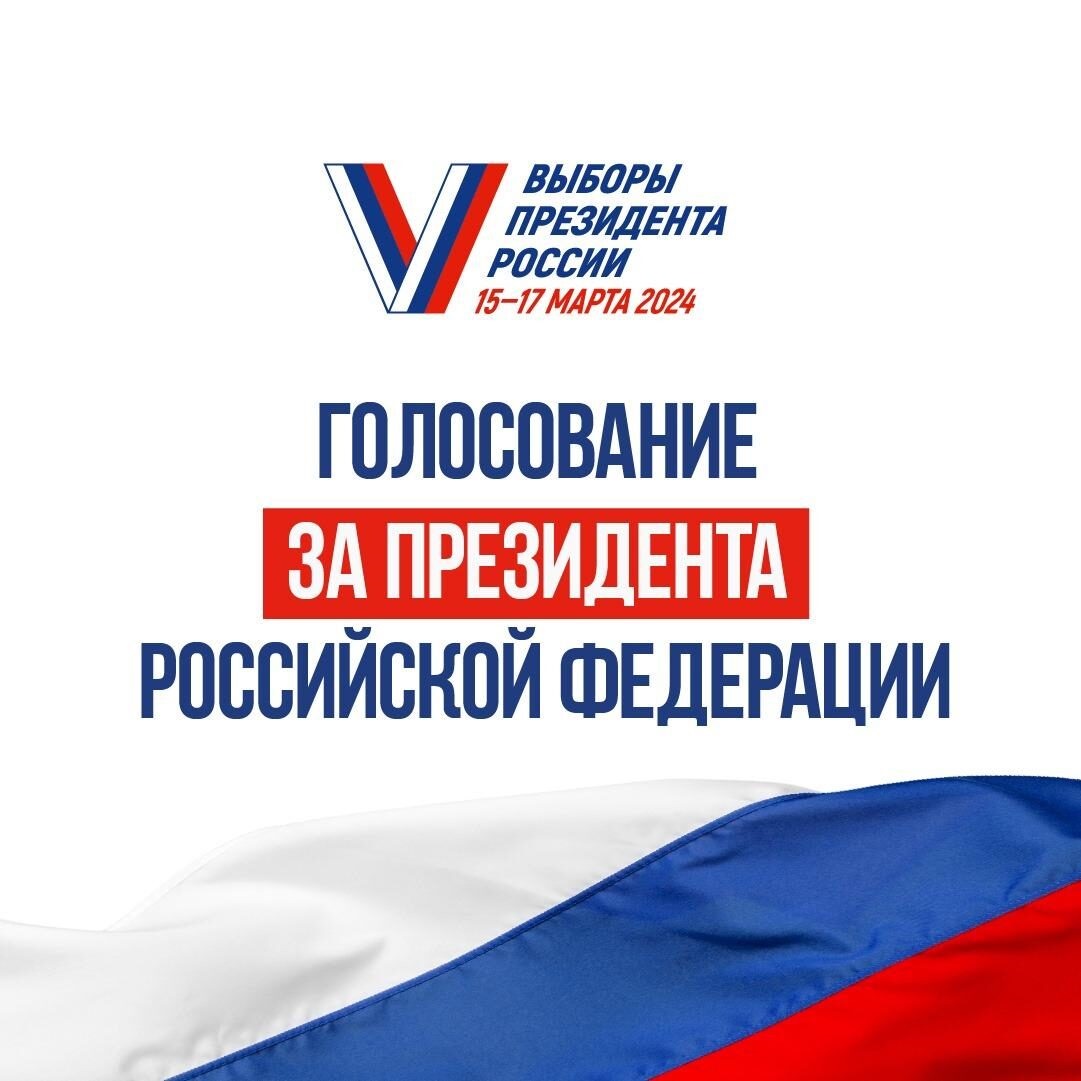 МБУК ВР «МЦБ» им. М.В. НаумоваРябичевский отдел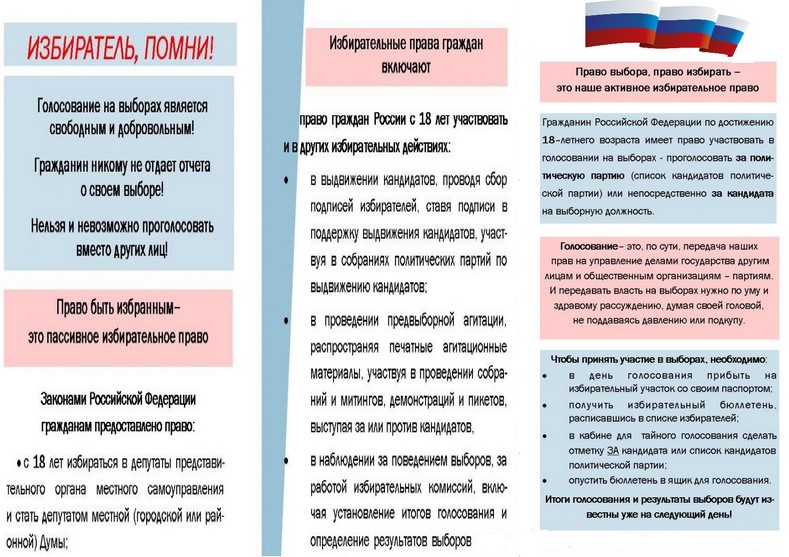 Молодой Избиратель!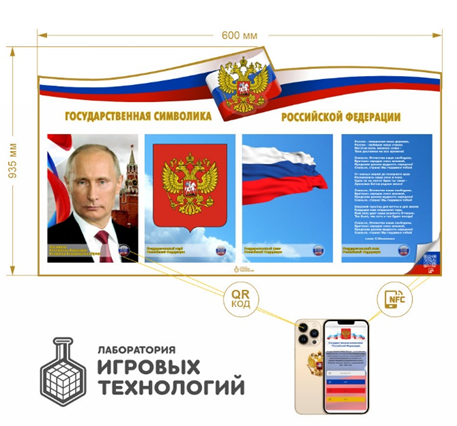 Если ты голосуешь впервые, тебе необходимо знать права избирателя:- Гражданин Российской Федерации по достижению 18-летнего возраста имеет право участвовать в голосовании на выборах непосредственно  и проголосовать за кандидата на выборную должность.- Голосование – это, по сути, передача гражданских прав на управление делами государства другим лицам и общественным организациям то есть партиям. Передавая власть на выборах необходимо по здравому рассуждению, думая своей головой, не поддаваясь давлению или подкупу, делать правильный выбор.- Итоги голосования и результаты выборов будут известны уже на следующий день!- В день голосования каждый гражданин непосредственно участвует в формировании состава органов государственной власти. Отдавая свой голос за того или иного кандидата, все мы выбираем правильный путь развития Российского государства. Голос каждого гражданина становится решающим в определении судьбы нашей страны. Голосование проводитсяс 8:00 до «20:00- Приходя на избирательный участок ты получишь бюллетень по предьявлению паспорта или документа, его заменяющего. В котором будут обозначены имена и фамилии кандидатов. - Твоя задача, пройти в кабинет для тайного голосования и поставить любой знак в квадрате напротив имени одного из них. - Каждый избиратель голосует лично, голосование за других избирателей не допускается.- Заполненные  бюллетени опускаются избирателями в опечатанные (опломбированные) ящики для голосования либо в технические средства подсчета голосов при их использовании.- Основанием для включения  гражданина РФ в список избирателей на данном избирательном участке является факт нахождения его места жительства на территории этого участка.- Список избирательных участков, в том числе адрес вашего избирательного участка вы можете узнать из публикаций в местной прессе, а также в районной избирательной комиссии.- По уважительной причине (по состоянию здоровья, инвалидности,в связи с необходимостью ухода за лицами, в этом нуждающимися, и иным уважительным причинам, не позволяющим прибыть в помещение для голосования. Вы можете проголосовать на дому. Заявки для организации на дому принимаются участковыми избирательными комиссиями. - Если Вы в дни голосования 15, 16 и 17 марта 2024 года будете находиться вне места своего жительства (согласно отметке в паспорте о регистрации по месту жительства), можете проголосовать по месту своего фактического нахождения на ближайшем избирательном участке. Для этого необходимо заранее подать  заявление о голосовании по месту пребывания.- Возможно досрочное голосование в участковых  избирательных комиссиях.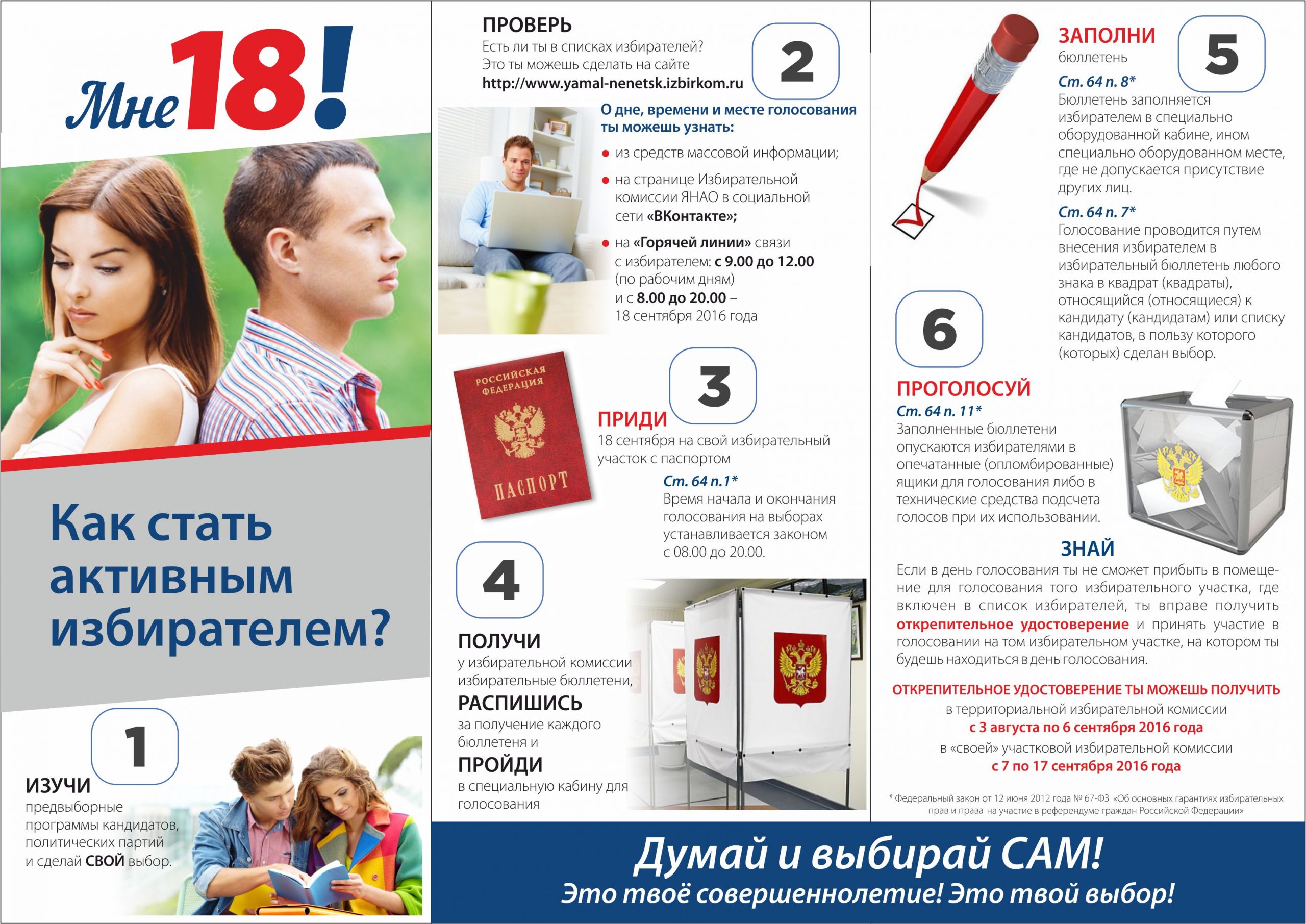 Гимн РоссииРоссия — священная наша держава,Россия — любимая наша страна.Могучая воля, великая слава —Твое достояние на все времена!Славься, Отечество наше свободное, Братских народов союз вековой,Предками данная мудрость народная!Славься, страна! Мы гордимся тобой!От южных морей до полярного краяРаскинулись наши леса и поля.Одна ты на свете! Одна ты такая —Хранимая Богом родная земля!Славься, Отечество наше свободное,Братских народов союз вековой,Предками данная мудрость народная!Славься, страна! Мы гордимся тобой!Широкий простор для мечты и для жизниГрядущие нам открывают года.Нам силу дает наша верность Отчизне.Так было, так есть и так будет всегда!Славься, Отечество наше свободное,Братских народов союз вековой,Предками данная мудрость народная!Славься, страна! Мы гордимся тобой!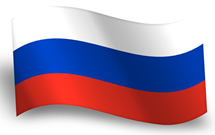 Делай свой правильный выбор, приходи на избирательный участок, голосуй!ТВОЙ ГОЛОС – РЕШАЮЩИЙ!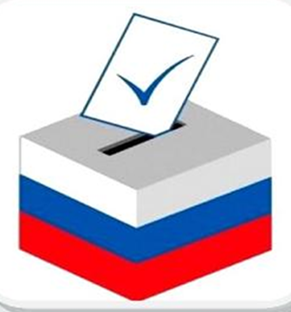 